                 Клиентская служба в городе Алапаевске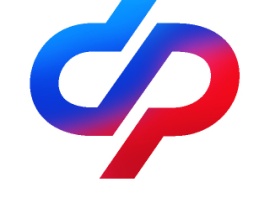  «Центр общения старшего поколения»ПЛАН МЕРОПРИЯТИЙ НА ИЮЛЬ 2024Ждём Вас в Центре общения старшего поколения по адресу:г. Алапаевск, ул. Лесников 7, кабинет 203Записаться и задать вопросы НУЖНО по телефону 8 (34346) 3-07-06ДатаВремяМероприятие01.07.2024понедельник11-00Обучение компьютерной грамотности. Работа с мобильными приложениями 02.07.2024вторник11-0015-00Информационная встреча с представителем комплексного центра обслуживания населения. Лекция «Жестокое обращение с пожилыми людьми в семье» Занятие в тренажерном зале03.07.2024среда10-00Лечебно-физкультурная дыхательная гимнастика04.07.2024четверг11-00Практическое занятие: скандинавская ходьба05.07.2024пятница11-00Кино по пятницам. Караоке. Настольные игры08.07.2024понедельник11-00Обучение компьютерной грамотности. Работа с мобильными приложениями09.07.2024вторник11-0015-00Территория здоровья «Оказание первой помощи»Занятие в тренажерном зале10.07.2024среда10-0011-00Лечебно-физкультурная дыхательная гимнастикаЗаседание клуба садоводов – любителей «У-Дача»11.07.2024четверг14-00Обзорная экскурсия по историческому центру города Алапаевска12.07.2024пятница10-0011-00Лечебно-физкультурная гимнастикаКино по пятницам. Караоке. Настольные игры15.07.2024понедельник11-00Обучение компьютерной грамотности. Работа с мобильными приложениями16.07.2024вторник11-0012-00Встреча с представителем страховой компании «СОГАЗ» по вопросам диспансеризации с уклоном онкоскрининга17.07.2024среда10-00Лечебно-физкультурная дыхательная гимнастикаЗаседание клуба садоводов – любителей «У-Дача»18.07.2024четверг11-0014-00Информационная встреча с представителями МВДПрактическое занятие: скандинавская ходьба19.07.2024пятница10-00Посещение Костинского историко-художественного музея22.07.2024понедельник11-00Обучение компьютерной грамотности. Работа с мобильными приложениями23.07.2024вторник11-00Информационная встреча с представителем Дирекции единого заказчика.  Все  о предоставлении  субсидий на оплату жилого помещения и коммунальных услуг.  Актуальные вопросы и ситуации.24.07.2024среда10-0014-00Лечебно-физкультурная гимнастикаЗаседание клуба садоводов – любителей «У-Дача»25.07.2024четверг11-00День Летнего именинника.26.07.2024пятница10-0011-00Лечебно-физкультурная гимнастикаКино по пятницам. Караоке. Настольные игры29.07.2024понедельник11-00Обучение компьютерной грамотности. Работа с мобильными приложениями30.07.2024вторник11-00Территория здоровьяЛекция для сохранности вашего здоровья!31.07.2024среда10-0011-00Лечебно-физкультурная гимнастикаМастер класс по изготовлению куклы – оберегаПлетение маскировочных сетей для СВО в ежедневном режиме с 9-00 до 16-00Плетение маскировочных сетей для СВО в ежедневном режиме с 9-00 до 16-00Плетение маскировочных сетей для СВО в ежедневном режиме с 9-00 до 16-00